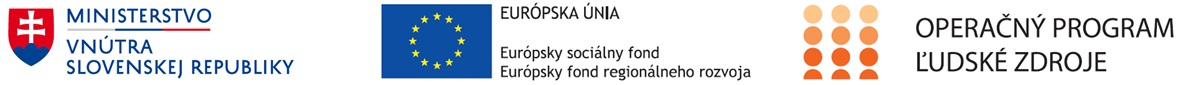 Ministerstvo vnútra  Slovenskej republikyako Sprostredkovateľský orgán  pre Operačný program Ľudské zdrojeOZNAMUJEv rámci výzvy na predkladanie žiadostí o nenávratný finančný príspevokTERMÍN UZAVRETIA 3. HODNOTIACEHO KOLAKód výzvyOPLZ-PO6-SC611-2017-1Prioritná os6Špecifický cieľ6.1.1. Zameranie Vybudovanie, resp. dobudovanie systému triedeného zberu a odvozu komunálneho odpaduRealizácia sanačných prác nelegálnych skládok, vrátane eliminácie nepriaznivých vplyvov nelegálnej skládky04. júna 2018